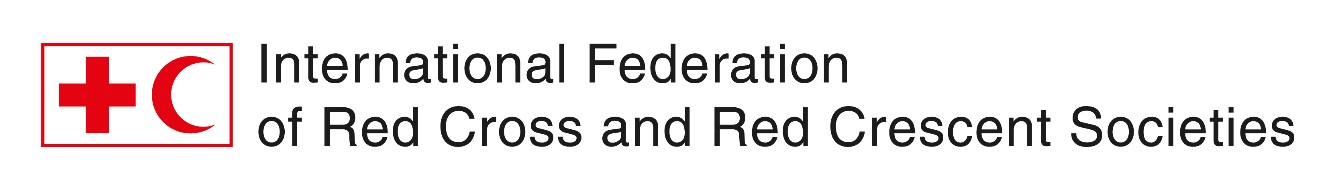  Menstrual Hygiene Management (MHM) in Emergencies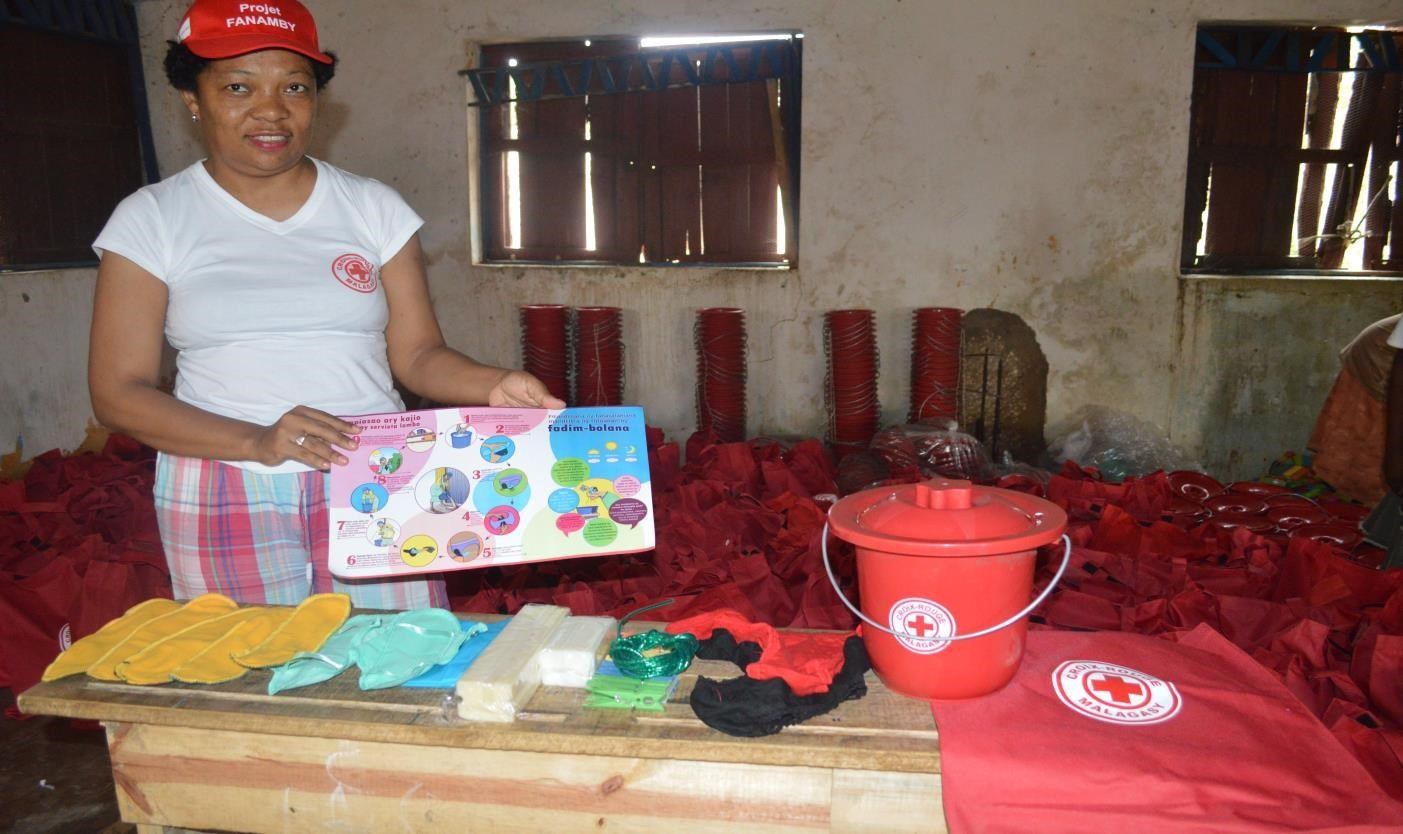     Types and content of IFRC Menstrual Hygiene Management Kits (A, B and C) Type of MHM Kit Items Kit A (Disposable) 2 Packs of Disposable sanitary pads, normal (8 pads per pack) Kit A (Disposable) Plastic bucket, 6 Litres, with lid Kit A (Disposable) Bio-degradable plastic bags, 8 - 10 Litre size, non-transparent, black Kit A (Disposable) 220 grams personal bathing soap Kit A (Disposable) Underwear, 100% cotton, not white, Medium size Kit A (Disposable) Underwear, 100% cotton, not white, Large size Kit A (Disposable) Use, care and disposal instructions (Kit A - disposable) Kit A (Disposable) Polyethylene storage bag, with drawstring Kit B (Washable) 1 pack of reusable sanitary pads (e.g. AFRIpads) which included 5 absorbing liners (3 winged pads + 2 straight pads) Kit B (Washable)  Plastic bucket, 6 Litres, with lid Kit B (Washable) 4-meter length plastic coated rope Kit B (Washable) Plastic pegs, pack of 8 Kit B (Washable) 350 grams laundry soap Kit B (Washable) 220 grams personal bathing soap Kit B (Washable) Underwear, 100% cotton, not white, Medium size Kit B (Washable) Underwear, 100% cotton, not white, Large size Kit B (Washable) Use, care and disposal instructions (Kit B - reusable) Kit B (Washable) Polyethylene storage bag, with drawstring Kit 	C (Disposable 	& Washable) Plastic bucket, 7 Litre capacity, with lid, solid color Kit 	C (Disposable 	& Washable) Disposable sanitary pads, regular absorbency, pack of 10 Kit 	C (Disposable 	& Washable) Small plastic bags (bio-degradable), 1 - 2 L capacity, thin with handles, non-transparent, black Kit 	C (Disposable 	& Washable) 1 Pack of reusable/washable sanitary pads (e.g. AFRIpads) Kit 	C (Disposable 	& Washable) Plastic coated rope, 4-meter length Kit 	C (Disposable 	& Washable) Plastic pegs, pack of 8 Kit 	C (Disposable 	& Washable) 350 grams laundry soap, bar Kit 	C (Disposable 	& Washable) 220 grams personal bathing soap, bar Kit 	C (Disposable 	& Washable) Underwear, 100% cotton, not white, Medium size, with elastic waistband Kit 	C (Disposable 	& Washable) Underwear, 100% cotton, not white, Large size, with elastic waistband Kit 	C (Disposable 	& Washable) Use, care and disposal instructions (Both Type A Disposable and Type B Reusable/Washable) 